МУНИЦИПАЛЬНОЕ АВТОНОМНОЕ ОБЩЕОБРАЗОВАТЕЛЬНОЕ УЧРЕЖДЕНИЕ ГОРОДСКОГО ОКРУГА КОРОЛЕВ МОСКОВСКОЙ ОБЛАСТИ «ГИМНАЗИЯ № 9»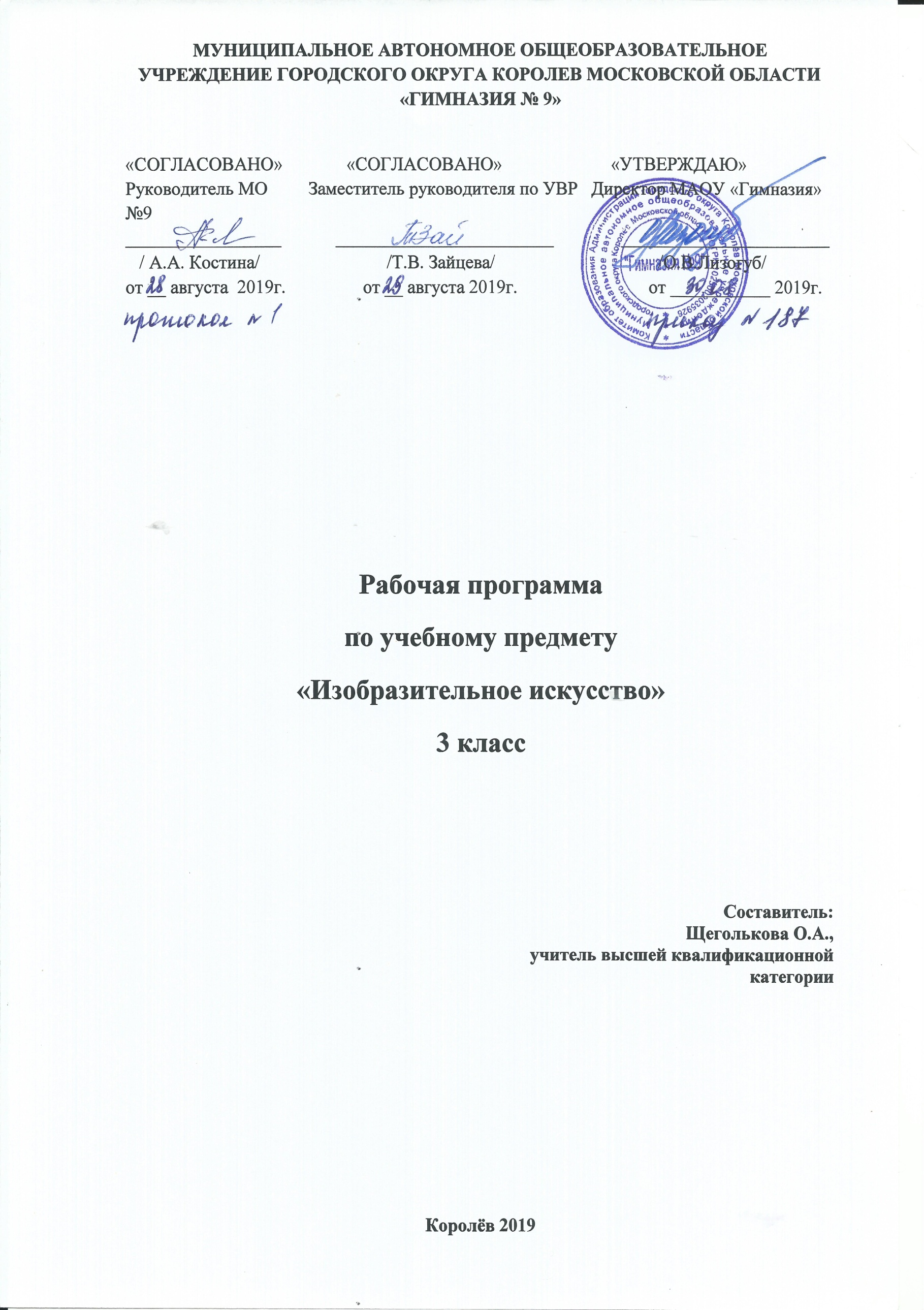 «СОГЛАСОВАНО»              «СОГЛАСОВАНО»                        «УТВЕРЖДАЮ»Руководитель МО         Заместитель руководителя по УВР   Директор МАОУ «Гимназия №9»_________________            ________________________               _______________________   / А.А. Костина/                            /Т.В. Зайцева/                                    /В.В. Хабарова/от __ августа  2018г.                 от __ августа 2018г.                             от ___________ 2018г.РАБОЧАЯ ПРОГРАММА КУРСА ВНЕУРОЧНОЙ ДЕЯТЕЛЬНОСТИЗДОРОВЕЙКА1 классСоставитель: Метелешко Татьяна Вячеславовна, учитель первой квалификационной категорииКоролев 2019Программа курса «Здоровейка»Пояснительная запискаРабочая программа внеурочной деятельности составлена в соответствии с требованиями Федерального государственного образовательного стандарта, Основной образовательной программой начального общего образования МАОУ «Гимназия №9», на основе авторской программы «Уроки здоровья для первоклассников» Л.А.Обуховой, Н.А.Лемяскиной. Программа разработана на основе Концепции духовно-нравственного развития и воспитания гражданина России. - М.: Просвещение, 2010., Примерной программы внеурочной деятельности. Рабочая программа внеурочной деятельности по спортивно-оздоровительному направлению «Здоровейка» направлена на снижение следующих школьных факторов риска: школьные страхи, большие учебные нагрузки и трудности в усвоении школьной программы, интенсификация учебного процесса, адаптация первоклассников. Цель программы: создание благоприятных условий, обеспечивающих возможность сохранения здоровья; формирование необходимых знаний, умений и навыков, способствующих под- держанию здорового и безопасного образа жизни; использование полученных знаний в практике с целью улучшения состояния собственного здоровья. Задачи программы: формирование у детей и их родителей ответственного отношения к здоровому и безопасному образу жизни; сохранение и укрепление здоровья детей младшего школьного возраста; воспитание полезных привычек и пропаганда физической культуры, спорта, туризма в семьеВсего на изучение курса «Здоровейка» в 1 классе отводится 33 ч – (1 ч. в неделю). Занятия по 35 минут проводятся во второй половине дня.В процессе обучения и воспитания собственных установок, потребностей в значимой мотивации на соблюдение норм и правил здорового образа жизни, культуры здоровья у обучающихся формируются познавательные, личностные, регулятивные, коммуникативные универсальные учебные действия.Личностными результатами программы внеурочной деятельности по спортивно-оздоровительному направлению «Школа здоровья» является формирование следующих умений:Определять и высказывать под руководством учителя самые простые и общие для всех людей правила поведения при сотрудничестве (этические нормы);В предложенных педагогом ситуациях общения и сотрудничества, опираясь на общие для всех простые правила поведения, делать выбор, при поддержке других участников группы и педагога, как поступить.Метапредметными результатами программы внеурочной деятельности по спортивно-оздоровительному направлению «Здоровейка» - является формирование следующих универсальных учебных действий :Регулятивные УУД:Определять и формулировать цель деятельности на уроке с помощью учителя.Проговаривать последовательность действий на уроке.Учить высказывать своё предположение (версию) на основе работы с иллюстрацией, учить работать по предложенному учителем плану.Средством формирования этих действий служит технология проблемного диалога на этапе изучения нового материала.Учиться совместно с учителем и другими учениками давать эмоциональную оценку деятельности класса на уроке.Средством формирования этих действий служит технология оценивания образовательных достижений (учебных успехов).2.  Познавательные УУД:Делать предварительный отбор источников информации: ориентироваться в учебнике (на развороте, в оглавлении, в словаре).Добывать новые знания: находить ответы на вопросы, используя учебник, свой жизненный опыт и информацию, полученную на уроке.Перерабатывать полученную информацию: делать выводы в результате совместной работы всего класса.Преобразовывать информацию из одной формы в другую: составлять рассказы на основе простейших моделей (предметных, рисунков, схематических рисунков, схем); находить и формулировать решение задачи с помощью простейших моделей (предметных, рисунков, схематических рисунков).Средством формирования этих действий служит учебный материал и задания учебника, ориентированные на линии развития средствами предмета.3. Коммуникативные УУД:Умение донести свою позицию до других: оформлять свою мысль в устной и письменной речи (на уровне одного предложения или небольшого текста).Слушать и понимать речь других.Средством формирования этих действий служит технология проблемного диалога (побуждающий и подводящий диалог).Совместно договариваться о правилах общения и поведения в школе и следовать им.Учиться выполнять различные роли в группе (лидера, исполнителя, критика).Средством формирования этих действий служит организация работы в парах и малых группах (в приложении представлены варианты проведения уроков).Оздоровительные результаты программы внеурочной деятельности:осознание обучающимися необходимости заботы о своём здоровье и выработки форм поведения, которые помогут избежать опасности для жизни и здоровья, а значит, произойдет уменьшение пропусков по причине болезни и произойдет увеличение численности обучающихся, посещающих спортивные секции и спортивно-оздоровительные мероприятия;социальная адаптация детей, расширение сферы общения, приобретение опыта взаимодействия с окружающим миром.Первостепенным результатом реализации программы внеурочной деятельности будет сознательное отношение обучающихся к собственному здоровью во всем его проявлениях.Содержание занятий.Тема 1. Дружи с водой. Советы доктора Воды. (2ч.)Вступительное слово учителя. Солнце, воздух и вода – наши лучшие друзья. Заучивание слов. Беседа по стихотворению «Мойдодыр». Оздоровительная минутка. Советы доктора Воды. Игра «Доскажи словечко».Друзья Вода и Мыло. Повторение правил доктора Воды. Сказка о микробах. Заучивание слов. Оздоровительная минутка. Игра «Наоборот». Творческая работа.Тема 2. Забота о глазах. Глаза – главные помощники человека.(1ч.) Беседа об органах зрения. Заучивание слов. Опыт со светом. Гимнастика для глаз. Игра «Полезно – вредно». Правила бережного отношения к зрению.Тема 3. Уход за ушами. Чтобы уши слышали. (1 ч.)Разыгрывание ситуации. Проведение опытов. Оздоровительная минутка. Правил сохранения слуха.Тема 4. Уход за зубами. Почему болят зубы. (3 ч.)Игра «Угадай-ка!» Рассказ учителя. Анализ ситуации. Знакомство с доктором Здоровые Зубы. Упражнение «Держи осанку». Творческое рисование.Чтобы зубы были здоровыми. Беседа. Знакомство с доктором Здоровая Пища. Упражнение «Спрятанный сахар». Оздоровительная минутка. Зачем человеку зубная щётка? Практическая работа. Разучивание стихотворение. Тест.Тема 5. Уход за руками и ногами. «Рабочие инструменты» человека. (1ч ) Разгадывание загадок. Работа с пословицами и поговорками. Оздоровительная минутка. Игра-соревнование «Кто больше?» Памятка «Это полезно знать». Практическая работа.Тема 6. Забота о коже. Зачем человеку кожа.(3ч)Игра «Угадайка». Встреча с доктором Здоровая Кожа. Проведение опытов. Рассказ учителя. Оздоровительная минутка «Солнышко». Правила ухода за кожей. Если кожа повреждена. Рассказ учителя о повреждениях кожи. Игра «Можно или нельзя». Оздоровительная минутка «Этюд души». Практическая работа в парах «Как оказать первую помощь?»Тема 7. Как следует питаться. (2 ч.)Питание – необходимое условие для жизни человека. Повторение правил здоровья. Заучивание слов. Встреча с доктором Здоровая Пища. Упражнение для осанки «Гора». Работа по таблице «Органы пищеварения». Игра «Продолжи сказку». Здоровая пища для всей семьи. Советы доктора Здоровая Пища. Анализ ситуации. Игра «Угадайка». Проведение опыта. Оздоровительная минутка. Игра «Что разрушает здоровье, что укрепляет?». Золотые правила питания.Тема 8. Как сделать сон полезным. Сон – лучшее лекарство.(1ч.)Игры «Можно - нельзя», «Юный кулинар». Повторение правил здоровья Анализ ситуации. Оздоровительная минутка «Хождение по камушкам», Игра по гигиене сна «Плохо – хорошо». Тема 9. Настроение в школе. Как настроение, школьник? (1ч.)Встреча с доктором Любовь. Оздоровительная минутка. Упражнение «Азбука волшебных слов. Тест. Тема 10. Настроение после школы. Я пришёл из школы. (1ч.)Беседа. Анализ и разыгрывание ситуации. Упражнение «Любишь – не любишь», Рассказ учителя. Оздоровительная минутка. Работа с пословицами. Игра «Закончи рассказ». Тема 11. Поведение в школе. Я – ученик. Хочу и надо. (2ч.)Оздоровительная минутка «Упражнения животных». Игра «Знаешь ли ты правила?» Творческая работа «Придумай правила». Анализ ситуаций. Чтение и работа по содержанию рассказов М.Кунина «Федя на перемене», «В гардеробе», «В столовой». Тема 12. Вредные привычки. Моё здоровье в моих руках. Мой внешний вид – залог здоровья. (2ч.)Беседа «Это красивый человек». Игра «Да - нет». Оздоровительная минутка «Деревце». Анализ ситуации. Слово учителя. Заучивание слов. Это нужно запомнить! Практическая работа в парах. Разучивание игр «Золотое зёрнышко», «Не зевай!», «Западня».Тема 13. Мышцы, кости и суставы. Скелет – наша опора. (2 ч.)Рассказ учителя. Практическая работа. Оздоровительная минутка «Самомассаж ушей». Это интересно. Правила первой помощи. Осанка – это красиво! Встреча с доктором Стройная Осанка. Это интересно! Оздоровительная минутка. Правила для поддержания правильной осанки. Практические упражнения.Тема 14. Как закаляться? Если хочешь быть здоров. (1 ч.)Сказка о микробах. Правила закаливания. Оздоровительная минутка. Практическая работа. Творческая работа. Это интересно! Тест «Здоровый человек – это…» Тема 15. Как правильно вести себя на воде? Правила безопасности на воде. (1 ч.)Рассказ учителя. Знакомство с правилами поведения на воде. Работа по таблицам «Учись плавать». Имитация движений пловца.Тема 16. Соблюдаем мы режим, быть здоровыми хотим. (2 ч) Составление режима дня первоклассника.Тема 17. Весёлые переменки. Как переменку сделать весёлой? (2 ч.)Тема 18. Игры народов России Разучиваем игры наших предков.(2 ч.)Тема 19. Подвижные игры. (2ч) Игра-рассуждение «Здоровый человек-это…», Оздоровительная минутка. Игра «Хорошо-плохо». Повторение правил здоровья. Памятка Здоровичков. Анализ ситуаций. Подвижные игры на воздухе.Тема 20. Чему мы научились? (1ч) Итоговое занятие.Формы обучения:групповая, коллективная, парная;тематические занятия;игровые уроки;конкурсы, викторины на лучшее знание правил поведения;подготовка и проведение игр и праздников;разработка проектов;организация экскурсий.Календарно - тематическое планирование№ занятияТема занятияЧасы учебного времениПлановые сроки прохожденияФактические сроки прохожденияСоветы доктора Воды.1 час1 неделя сентябряДрузья Вода и Мыло1 час2 неделя сентябряГлаза – главные помощники человека1 час 3 неделя сентябряЧтобы уши слышали1 час 4 неделя сентябряПочему болят зубы?1 час1 неделя октябряЧтобы зубы были здоровыми1 час 2 неделя октябряКак сохранить улыбку красивой.1 час3 неделя октября«Рабочие инструменты человека»1 час4 неделя октябряЗачем нужна человеку кожа?1 час 2 неделя ноябряНадежная защита организма1 час3 неделя ноябряЕсли кожа повреждена1 час 4 неделя ноябряПитание – необходимое условие для жизни человека1 час 1 неделя декабряЗдоровая пища для всей семьи1 час2 неделя декабряСон – лучшее лекарство.1 час3 неделя декабряКак настроение?1 час4 неделя декабряЯ пришёл из школы1 час3 неделя январяЯ- ученик.1 час4 неделя январяХочу и надо.1 час1 неделя февраляВредные привычки1 час2 неделя февраляМоё здоровье – в моих руках.1 час3 неделя февраляСкелет - наша опора.1 час4 неделя февраляОсанка – это красиво.1 час1 неделя мартаЕсли хочешь быть здоров…1 час 2 неделя мартаПравила безопасности на воде.1 час3 неделя мартаСоблюдаем мы режим, быть здоровыми хотим1 час1 неделя апреля Мой режим дня1 час3 неделя апреля Весёлые переменки1 час4 неделя апреля Игры на перемене1 час4 неделя апреля Игры народов России1 час4 неделя апреля Игры народов России1 час1 неделя маяПодвижные игры1 час2 неделя маяДоктора природы1 час3 неделя маяЧему мы научились?1 час4 неделя мая